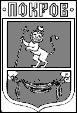 ПОСТАНОВЛЕНИЕГлавы Администрации города ПокровПетушинского района Владимирской области23.03.2022											№ 144О внесении изменений в постановление Администрации города Покров от 14.08.2015 №332 «Об утверждении Муниципальной программы «Обеспечение жильем молодых семей города Покров»В соответствии с Федеральным законом от 06.10.2003 № 131-ФЗ «Об общих принципах организации местного самоуправления в Российской Федерации», Порядком разработки, реализации и оценки эффективности муниципальных программ муниципального образования «Город Покров», утвержденным постановлением главы Администрации города Покров от 23.09.2019 №297, решением Совета народных депутатов города Покров » от 03.12.2021 года №88/23 «О бюджете муниципального образования «Город Покров» на 2022 год и плановый период 2023-2024годов», ПОСТАНОВЛЯЮ:1. Внести в постановление Администрации города Покров от 14.08.2015 №332 «Об утверждении Муниципальной программы «Обеспечение жильем молодых семей города Покров» следующие изменения:1.1. В паспорте муниципальной программы строку восьмую «Ресурсное обеспечение за счет средств бюджета» изложить в следующей редакции: 1.2. В паспорте муниципальной программы строку девятую «Ожидаемые конечные результаты, оценка планируемой эффективности» изложить в следующей редакции:«- Улучшение жилищных условий не менее чем 15 молодым семьям;- привлечение денежных средств молодых семей в жилищную сферу;»1.3. Раздел 9. « Ресурсное обеспечение» изложить в следующей редакции:«Общий объем бюджетных ассигнований на реализацию основных мероприятий программы – 10786,27 тыс. рублей, в том числе:2014 год – 1208,3 тыс. рублей;2015 год - 1039,21 тыс. рублей;2016 год – 623,53 тыс. рублей;2017 год – 1108,49 тыс. рублей;2018 год – 485,0 тыс. рублей;2019 год - 881,20 тыс. рублей; 2020 год – 697,94 тыс. рублей;2021 год – 1396,4 тыс. рублей;2022 год – 1086,80 тыс. рублей;2023 год – 1131,60 тыс. рублей;2024 год – 1127,80 тыс. рублей; 2025 год - 0 тыс. рублей; из них: за счет средств местного бюджета – 3457,14 тыс. руб., в том числе по годам: 2014 год – 450,0 тыс. рублей; 2015 год – 450,0 тыс. рублей; 2016 год - 270,0 тыс. рублей;2017 год – 250,0 тыс. рублей;2018 год – 270,0 тыс. рублей;2019 год – 270,0 тыс. рублей; 2020 год – 267,94 тыс. рублей;2021 год – 419,2 тыс. рублей;2022 год – 270,0 тыс. рублей;2023 год – 270,0 тыс. рублей;2024 год – 270,0 тыс. рублей;2025 год - 0 тыс. рублей;за счет средств областного бюджета – 6641,29 тыс. руб.,     в том числе по годам: 2014 год – 448,20 тыс. рублей;2015 год – 375,0 тыс. рублей; 2016 год – 190,0 тыс. рублей;2017 год - 858,49 тыс. рублей;2018 год – 215,0 тыс. рублей;2019 год - 611,2 тыс. рублей;2020 год – 430,0 тыс. рублей;2021 год – 977,2 тыс. рублей;2022 год –816,8 тыс. рублей;2023 год – 861,6 тыс. рублей;2024 год – 857,8 тыс. рублей;2025 год - 0 тыс. рублей;за счет средств федерального бюджета – 687,84 тыс. руб.;в том числе по годам:2014 год – 310,1 тыс. рублей;2015 год – 214,21 тыс. рублей;2016 год – 163,53 тыс. рублей;2017 год - 0 тыс. рублей;2018 год - 0 тыс. рублей;2019 год  - 0 тыс. рублей;2020 год  - 0 тыс. рублей;2021 год - 0 тыс. рублей;2022 год - 0 тыс. рублей;2023 год - 0 тыс. рублей;2024 год - 0 тыс. рублей;2025 год - 0 тыс. рублей.1.4.строку 4 Раздела 11. «Конечные результаты и оценка эффективности» изложить в следующей редакции:«- Улучшение жилищных условий не менее чем 15 молодых семей;»1.5. Форму 1. «Сведения о составе и значениях целевых показателей (индикаторов) муниципальной программы» изложить в новой редакции, согласно приложению № 11.6. Форму 4. «Ресурсное обеспечение реализации муниципальной программы за счет средств бюджета» изложить в новой редакции, согласно приложению № 2.1.7. Форму 5. «Прогнозная (справочная) оценка ресурсного обеспечения реализации муниципальной программы за счет всех источников финансирования» изложить в новой редакции, согласно приложению № 3.2.	Контроль за исполнением настоящего постановления возложить на заместителя главы Администрации города Л.В. Сулоеву.3. Настоящее постановление вступает в силу со дня опубликования в городской общественно-политической газете «Покров смотрит в будущее» и подлежит размещению на официальном сайте муниципального образования «Город Покров» www.pokrovcity.ru.Глава Администрации								О.В. КотровПриложение № 1к постановлению главы Администрации г. Покровот 23.03.2022   № 144Форма 1. Сведения о составе и значениях целевых показателей (индикаторов) муниципальной программыПриложение № 2к постановлению главы Администрации г. Покровот 23.03.2022   № 144Форма 4. Ресурсное обеспечение реализации муниципальной программы за счет средств бюджета Приложение № 3к постановлению главы Администрации г. Покровот 23.03.2022  № 144Форма 5. Прогнозная (справочная) оценка ресурсного обеспечения реализации муниципальной программы за счет всех источников финансирования Ресурсное обеспечение за счет средств бюджета Общий объем бюджетных ассигнований на реализацию основных мероприятий программы – 10786,27 тыс. рублей, в том числе:2014 год – 1208,3 тыс. рублей;2015 год - 1039,21 тыс. рублей;2016 год – 623,53 тыс. рублей;2017 год – 1108,49 тыс. рублей;2018 год – 485,0 тыс. рублей;2019 год - 881,20 тыс. рублей; 2020 год – 697,94 тыс. рублей;2021 год – 1396,4 тыс. рублей;2022 год – 1086,80 тыс. рублей;2023 год – 1131,60 тыс. рублей;2024 год – 1127,80 тыс. рублей; 2025 год - 0 тыс. рублей; из них: за счет средств местного бюджета – 3457,14 тыс. руб., в том числе по годам: 2014 год – 450,0 тыс. рублей; 2015 год – 450,0 тыс. рублей; 2016 год - 270,0 тыс. рублей;2017 год – 250,0 тыс. рублей;2018 год – 270,0 тыс. рублей;2019 год – 270,0 тыс. рублей; 2020 год – 267,94 тыс. рублей;2021 год – 419,2 тыс. рублей;2022 год – 270,0 тыс. рублей;2023 год – 270,0 тыс. рублей;2024 год – 270,0 тыс. рублей;2025 год - 0 тыс. рублей;за счет средств областного бюджета – 6641,29 тыс. руб.,     в том числе по годам: 2014 год – 448,20 тыс. рублей;2015 год – 375,0 тыс. рублей; 2016 год – 190,0 тыс. рублей;2017 год - 858,49 тыс. рублей;2018 год – 215,0 тыс. рублей;2019 год - 611,2 тыс. рублей;2020 год – 430,0 тыс. рублей;2021 год – 977,2 тыс. рублей;2022 год –816,8 тыс. рублей;2023 год – 861,6 тыс. рублей;2024 год – 857,8 тыс. рублей;2025 год - 0 тыс. рублей;за счет средств федерального бюджета – 687,84 тыс. руб.;в том числе по годам:2014 год – 310,1 тыс. рублей;2015 год – 214,21 тыс. рублей;2016 год – 163,53 тыс. рублей;2017 год - 0 тыс. рублей;2018 год - 0 тыс. рублей;2019 год  - 0 тыс. рублей;2020 год  - 0 тыс. рублей;2021 год - 0 тыс. рублей;2022 год - 0 тыс. рублей;2023 год - 0 тыс. рублей;2024 год - 0 тыс. рублей;2025 год - 0 тыс. рублей.Код аналити-ческой програм-мной класси-фикацииКод аналити-ческой програм-мной класси-фикации№п/пНаименованиепоказателя(индикатора)Наименованиепоказателя(индикатора)Ед.изме-ренияЗначения показателейЗначения показателейЗначения показателейЗначения показателейКод аналити-ческой програм-мной класси-фикацииКод аналити-ческой програм-мной класси-фикации№п/пНаименованиепоказателя(индикатора)Наименованиепоказателя(индикатора)Ед.изме-ренияБазовоезначение2014201520162017201820192019202020212022202320242025МППп 1          2                   2          34567899101112131415Муниципальная программа «Обеспечение жильем молодых семей города Покров на 2014-2025 годы»Муниципальная программа «Обеспечение жильем молодых семей города Покров на 2014-2025 годы»Муниципальная программа «Обеспечение жильем молодых семей города Покров на 2014-2025 годы»Муниципальная программа «Обеспечение жильем молодых семей города Покров на 2014-2025 годы»Муниципальная программа «Обеспечение жильем молодых семей города Покров на 2014-2025 годы»Муниципальная программа «Обеспечение жильем молодых семей города Покров на 2014-2025 годы»Муниципальная программа «Обеспечение жильем молодых семей города Покров на 2014-2025 годы»Муниципальная программа «Обеспечение жильем молодых семей города Покров на 2014-2025 годы»Муниципальная программа «Обеспечение жильем молодых семей города Покров на 2014-2025 годы»Муниципальная программа «Обеспечение жильем молодых семей города Покров на 2014-2025 годы»0201- количество молодых семей, получивших поддержку на улучшение жилищных условий в рамках реализации программы- количество молодых семей, получивших поддержку на улучшение жилищных условий в рамках реализации программысемьи.12112111122110Код аналитической программной классификацииКод аналитической программной классификацииКод аналитической программной классификацииКод аналитической программной классификацииКод аналитической программной классификацииНаименование муници пальной программы, подпрограммы, основного мероприятия, мероприятияОтветственный исполнитель, соисполнительКод бюджетной классификацииКод бюджетной классификацииКод бюджетной классификацииКод бюджетной классификацииКод бюджетной классификацииРасходы бюджета муниципального образования, тыс. рублейРасходы бюджета муниципального образования, тыс. рублейРасходы бюджета муниципального образования, тыс. рублейРасходы бюджета муниципального образования, тыс. рублейРасходы бюджета муниципального образования, тыс. рублейРасходы бюджета муниципального образования, тыс. рублейРасходы бюджета муниципального образования, тыс. рублейРасходы бюджета муниципального образования, тыс. рублейРасходы бюджета муниципального образования, тыс. рублейРасходы бюджета муниципального образования, тыс. рублейРасходы бюджета муниципального образования, тыс. рублейРасходы бюджета муниципального образования, тыс. рублейМППпОММИНаименование муници пальной программы, подпрограммы, основного мероприятия, мероприятияОтветственный исполнитель, соисполнительГРБСРзПрЦСВР2014 год2015 год2016 год2017 год2018год2019 год2020 год2021 год2022 год2023 год2024 год2025 год02011Предоставление молодым семьям города Покров - участникам программы социальных выплат на приобретение (строительство) жильяОтдел по организационной и кадровой работе, связям с общественностью МКУ города Покров «Центр муниципальных услуг»703703703101010030303020203202050200207020322322322450,00310,10448,20450,00214,21375,0002011Предоставление молодым семьям города Покров - участникам программы социальных выплат на приобретение (строительство) жильяОтдел по организационной и кадровой работе, связям с общественностью МКУ города Покров «Центр муниципальных услуг»703703703703703703703101010101010100303030303030402001S03200200150200020017020002001L020002001R020002001L497002001L4970300300300300300300300270,0163,53190,0250,0858,49485,0881,2697,941396,41086,801131,601127,80Код аналитической программной классификацииКод аналитической программной классификацииНаименование муниципальной программы, подпрограммыИсточник финансированияОценка расходов, тыс. рублейОценка расходов, тыс. рублейОценка расходов, тыс. рублейОценка расходов, тыс. рублейОценка расходов, тыс. рублейОценка расходов, тыс. рублейОценка расходов, тыс. рублейОценка расходов, тыс. рублейОценка расходов, тыс. рублейОценка расходов, тыс. рублейОценка расходов, тыс. рублейОценка расходов, тыс. рублейОценка расходов, тыс. рублейКод аналитической программной классификацииКод аналитической программной классификацииНаименование муниципальной программы, подпрограммыИсточник финансированияИтого2014 год2015 год2016 год2017 год2018 год2019 год2020 год2021 год2022 год2023 год2024 год2025 годМППпНаименование муниципальной программы, подпрограммыИсточник финансированияИтого2014 год2015 год2016 год2017 год2018 год2019 год2020 год2021 год2022 год2023 год2024 год2025 год02Муниципальная программа «Обеспечение жильем молодых семейгорода Покров» Всего10786,271208,31039,21623,531108,49485,00881,2697,941396,41086,801131,601127,8002Муниципальная программа «Обеспечение жильем молодых семейгорода Покров» Городской бюджет 02Муниципальная программа «Обеспечение жильем молодых семейгорода Покров» в том числе:02Муниципальная программа «Обеспечение жильем молодых семейгорода Покров» собственные средства городского бюджета 3457,14450,0450,0270,0250,00270,00270267,94419,20270,0270,027002Муниципальная программа «Обеспечение жильем молодых семейгорода Покров» субсидии из бюджета субъекта Российской Федерации6641,29448,2375,0190,0858,49215,00611,20430,0977,2816,80861,60857,8002Муниципальная программа «Обеспечение жильем молодых семейгорода Покров» иные межбюджетные трансферты из бюджета субъекта Российской Федерации, имеющие целевое назначение02Муниципальная программа «Обеспечение жильем молодых семейгорода Покров» средства из бюджета Российской Федерации, 687,84310,1214,21163,5302Муниципальная программа «Обеспечение жильем молодых семейгорода Покров» иные источники02Муниципальная программа «Обеспечение жильем молодых семейгорода Покров» 